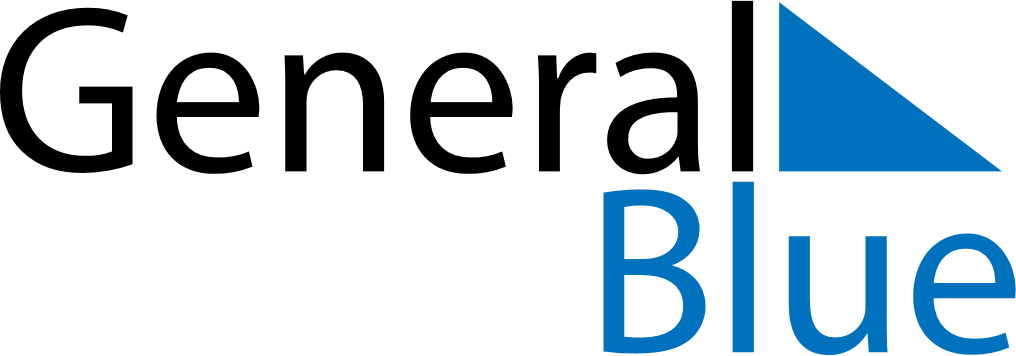 February 2023February 2023February 2023February 2023United Arab EmiratesUnited Arab EmiratesUnited Arab EmiratesMondayTuesdayWednesdayThursdayFridaySaturdaySaturdaySunday1234456789101111121314151617181819Laylat al-Mi’rajLaylat al-Mi’raj20212223242525262728